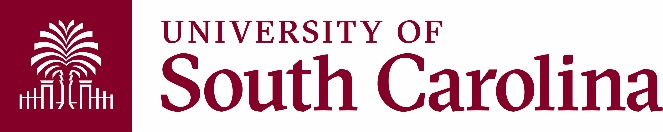 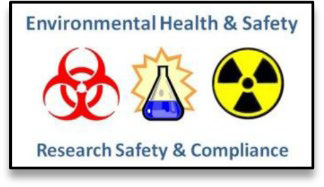 Research Laboratory Safety Self-Inspection:General Safety ChecklistsInstructions: Use the checklists below to conduct a general safety self-inspection for the hazards in your laboratory. Work Practices, Hygiene and Other Hazards Fire, other Emergencies, and Safety EquipmentElectrical Access and Security Facility and Design Occupancy Status Principal Investigator:Department:Lab Building:Inspector Name:Lab Rooms:Inspection Date:QuestionsYesNoN/AComments or Deficiencies* Indicate room where deficiency is identifiedIs suitable PPE used when handling hazardous chemicals? Are gloves and other PPE properly removed and hands washed before leaving the lab?Are food and drink stored and/or consumed only in designated non-laboratory area, away from hazards?Are human food items used for research designated and labeled "for lab use only"?Are home-type appliances such as microwaves, refrigerators, freezers, ice machines and others designated and labeled "for lab use only"?Are designated computer or office work area away from hazards?Are work areas for use and/or storage of highly hazardous materials and procedures designated and labeled?Do lab personnel work with a buddy outside of regular office hours?Are work involving highly hazardous chemicals, equipment and processes done with a buddy and only during normal office hours?Are unattended operations stable and protected from outside disturbances such as water or power outage?Are work benches, sinks, other work areas, walkways generally clean and cutter-free?Are tripping hazards such as electrical cords, gas lines, etc., properly covered and/or barricaded?Is laboratory free of any sign of release/spill of chemicals? Are chemical spills cleaned up immediately and completely?Are mechanical pipetting devices available and used in lieu of mouth pipetting?QuestionsYesNoN/AComments or Deficiencies* Indicate room where deficiency is identifiedIs Hazard Notification posted by ALL entrance doors with updated hazard and emergency contact information?Are emergency procedures for fire, chemical spill and chemical exposure available in the Chemical Hygiene Plan binder and/or posted in visible locations in the lab such as exit doors, safety bulletin boards or near safety equipment?Are lab personnel knowledgeable on building emergency procedures including but not limited to evacuation routes, assembly points, areas of refuge, laboratory shutdown and responsibilities in case an emergency evacuation occur?Are walkways and egress paths unobstructed?For sprinklered labs, are sprinkler heads unobstructed within 18 inches from the ceiling? For unsprinklered labs, is ceiling unobstructed within 24 inches?Is portable fire extinguisher available, mounted by exit door, unobstructed, checked monthly and monthly checks documented on the hangtag?Are accidents/incidents and near misses reported to EH&S and documented in the Chemical Hygiene Plan?Are flammable chemicals and other combustible materials (paper, cardboard) minimized in the laboratory?Are personal protective equipment and safety equipment (first aid kit, chemical spill kit, fire extinguisher, emergency shower, emergency eyewash) either readily visible or are their location/storage area conspicuously labeled?Are equipment such as refrigerator, freezers, incubators, etc. located in shared room labeled with emergency contact information? Is eyewash available within 50 ft or 10 seconds travel, functional, maintained and maintenance checks documented?Is safety shower available within 50 ft or 10 seconds travel, functional, maintained and maintenance checks documented?Is path to the eyewash and safety shower clear and free of obstruction? Is a fully-stocked spill kit available and current?Is a fully-stocked first-aid kit available and current?QuestionsYesNoN/AComments or Deficiencies* Indicate room where deficiency is identifiedIf an electrical panel box is present in the laboratory, is the panel secured and locked and is there a 3-ft clearance around it?Are circuit panels, electrical outlets and receptacles covered?Are GFCI outlets installed around sinks and other areas where water is used?Are large appliances and high amperage equipment plugged into individual wall outlets, not extension cords and power strips?Are experimental set-ups and all electrical equipment free of electrocution hazard?Are extension cords visible and not run behind ceiling tiles, under carpets, etc.?QuestionsYesNoN/AComments or Deficiencies* Indicate room where deficiency is identifiedIs access to the lab restricted to PI's personnel and authorized users only?QuestionsYesNoN/AComments or Deficiencies* Indicate room where deficiency is identifiedIs the lab room wall, ceiling, floor, plumbing and electrical utilities, tables, benches, and cabinets in good working condition?QuestionsYesNoN/AComments or Deficiencies* Indicate room where deficiency is identifiedIs laboratory officially closed out by EH&S?Did the PI of the new laboratory consult with EH&S to complete New Lab Start-up?Is the lab actively being used?